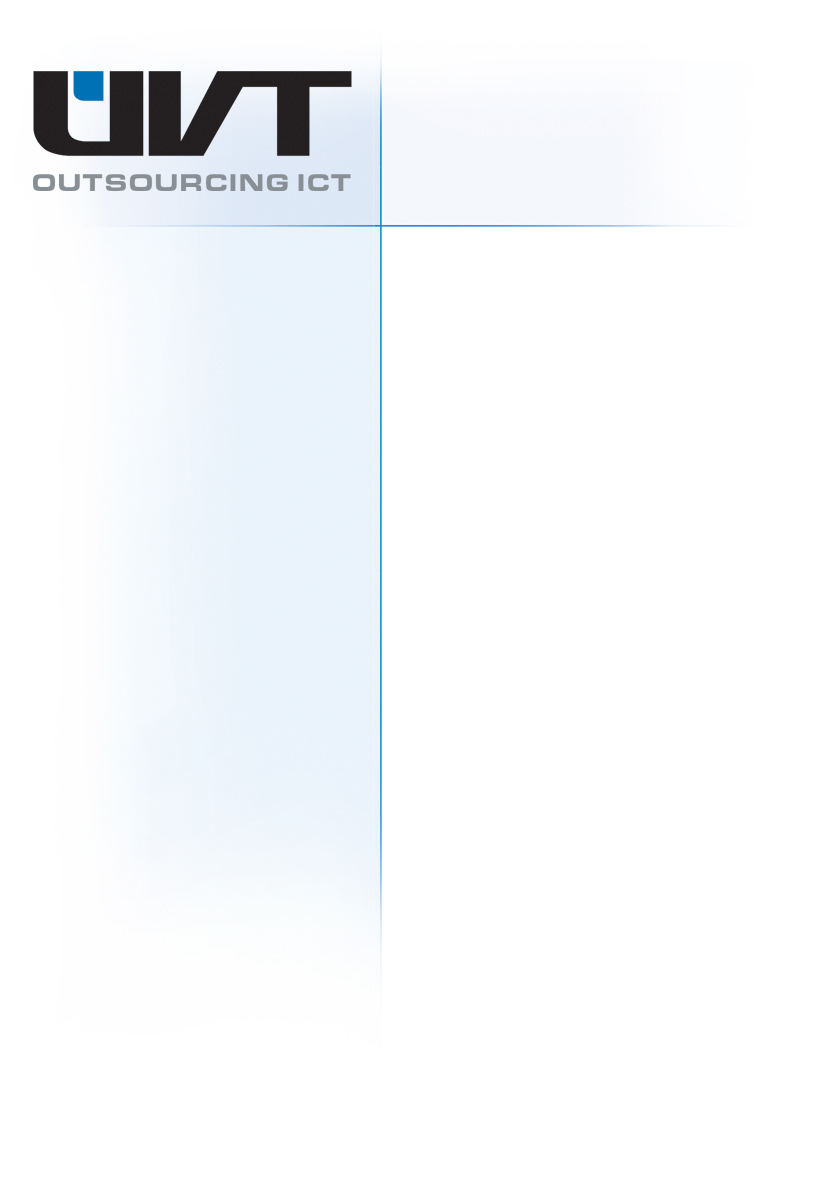 Identifikační a kontaktní údaje – viz také příloha č. 1Zastupování společnostiÚVT, s.r.o. má dva jednatele. Jednatel zastupuje společnost navenek. Každý z jednatelů zastupuje společnost samostatně. Podepisování za společnost se děje tak, že k vytištěnému nebo předepsanému názvu společnosti připojí svůj podpis kterýkoliv z jednatelů společnosti.Prohlášení o subdodavatelíchÚVT, s.r.o. prohlašuje, že zakázku zabezpečí vlastními silami a nebude tedy spolupracovat se subdodavateli.1x HP ProBook 450 G5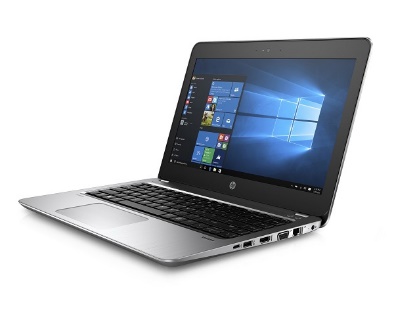 Výrobce: HP
Záruka: 12 měsícůWindows 10 ProProcesor: Intel® Core i7-8550UDisplej: 39,6 cm (15,6") IPS Full HD AntiGlare (1920 x 1080)Paměť: 16 GB DDR4Pevný disk: 512 GB M.2 SSDOptická mechanika: neobsahujeGrafická karta: Intel® UHD 620Bezdrátové připojení: WiFi karta Intel® 8265 802.11a/b/g/n/ac (2x2) (podpora standardu Miracast)Bluetooth 4.2Síťové rozhraní: Integrovaná gigabitová síťová karta 10/100/1000Rozšiřující sloty: Čtečka paměťových karet SD (SD, SDHC, SDXC)Porty a konektory1x USB-C (podpora DisplayPort, napájení notebooku)2x USB 3.11x USB 2.01x kombinovaný konektor sluchátek/mikrofonu1x HDMI 1.4b1x VGA1x RJ-45 (LAN)Klávesnice: podsvícená numerická klávesnice odolná proti politíTyp napájení: Napájecí adaptér 45 WTyp baterie: 3článková lithium-iontová baterie (48 Wh)Hmotnost produktu: 2,1 kgRozměry produktu (š x h x v): 37,6 x 26,3 x 2,09 cmCena bez DPH 23 100,- Kc1x Rozšířená záruka - HP CarePack Return to Depot 3 rokyVýrobce: HP
Záruka: 0 měsícůCena bez DPH 1,- Kc
2x HP EliteBook 850 G5Výrobce: HP
Záruka: 36 měsícůOperační systém: Windows 10 Pro 64-bit
Procesor: Intel® Core™ i5-7200U (2,5 GHz až 3,1 GHz, 3 MB mezipaměti, 2 jádra)
Paměť: 4 GB DDR4 2400 MHz SDRAM (1 x 4 GB)Počet slotů (Celkem/Volné): 2/1Maximální velikost: 32 GBPevný disk: 256 GB M.2 SSD Turbo Drive G2 PCIe NVMeOptická mechanika: Bez optické mechanikyDisplej:15,6" 39,6 cm 1 920 x 1 080 Matný displej, LED podsvícení, Full HD rozlišení, SVA, AntiGlareGrafická karta: Intel® HD 620Polohovací zařízení: TouchPadPodsvícená klávesnice: AnoNumerická klávesnice: AnoWeb kamera: HD 720pČtečka otisku prstu: AnoSíť: LAN 10/100/1000Bezdrátová komunikace:WI-FI(Intel® 8265 802.11a/b/g/n/ac (podpora standardu Miracast))Bluetooth 4.2USB:1x USB-C2x USB 3.1Další konektory:1x kombinovaný konektor sluchátek/mikrofonu1x DisplayPort1x VGA1x RJ-45 (LAN)1x boční dokovací konektorČtečka paměťových karet: SD (SD, SDHC, SDXC)Výdrž baterie: 14 hBaterie: 3 článková lithium-iontová baterie (51 Wh)Napájení: adaptér 65 WBarva: StříbrnáRozměry: 383x19,4x257 mm (ŠxVxH)Hmotnost: 1,85 kgZáruka:3 rokyCena bez DPH 21 750,- Kc1x HP EliteDisplay E243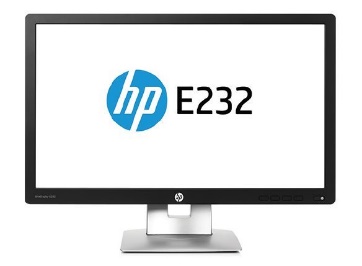 Výrobce: HP
Záruka: 36 měsícůÚhlopříčka displeje: 60,45 cm (23,8")Úprava panelu: IPS, matný, antireflexní, LED podsvíceníRozlišení: 1 920 x 1 080Pozorovací úhel: 178° vodorovně, 178° svisleJas: 250 cd/m2Kontrastní poměr: 1 000 : 1 statický, 10 000 000 : 1 dynamickýDoba odezvy: 5 msVideo vstupy: VGA, HDMI, DisplayPortSpotřeba energie: 38 W (maximální), 21 W (typická), 0,5 W (pohotovostní režim)Požadavky na napájení: Vstupní napětí: 100 až 240 VNastavitelný úhel monitoru: Náklon: -5 až +20°Otočení: ±45°Kloubové otáčení: 90° (Pivot)Výškově nastavitelný stojan (150 mm)Rozměry produktu (š x h x v): 53,88 x 20,49 x 33,29 cm (s podstavcem)53,88 x 4,53 x 32,19 cm (bez podstavce)Hmotnost produktu: 5,59 kgCena bez DPH 3 800,- Kc1x HP e-CarePack Next Business Medium Monitor 5 letVýrobce: HP
Záruka: 0 měsícůCena bez DPH 200,- Kc1x Logitech myš Wireless Mouse M335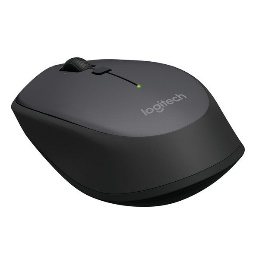 Výrobce: Logitech
Záruka: 36 měsícůLogitech® M335 Wireless Mouse je kompaktní bezdrátová myš, která vám umožní pracovat na více zařízeních. Lze ji připojit k počítači se systémem Windows, Mac nebo Chrome prostřednictvím přijímače Logitech Unifying. Snadno se vejde do vaší tašky, takže vám umožní pracovat a tvořit prakticky kdekoli a v pohodlí. Díky zaoblenému tvaru s pogumovaným úchytem se vaše ruka se bude cítit pohodlně po celé hodiny. Umožní vám plynulou a efektivní navigaci díky chytrému tlačítku pro gesta a naklápěcímu kolečku, které slouží pro posun nahoru/dolů a do stran. Tato přenosná myš snímá pohyb spolehlivě na prakticky libovolném povrchu díky optickému snímači s přesností laseru, a navíc vydrží fungovat až 18 měsíců na jedinou bateriiCena bez DPH 693,- Kc2x HP UltraSLim dokovací stanice 2013Výrobce: HP
Záruka: 12 měsícůCena bez DPH 2 500,- Kc2x  HP CarePack Exchange 3 roky pro dokovací staniceVýrobce: HP
Záruka: 0 měsícůCena bez DPH 200,- KcCena celkem v Kč bez DPH: 	76 694,-Cena celkem v Kč včetně DPH: 	92 800,-Název společnosti:ÚVT, s.r.o.Údaje obchodního rejstříku:Městský soud v Praze,oddíl C., vložka 62433Rok vzniku:Výše základního kapitálu:Sídlo společnosti:Pobočka v Praze:IČ:25701118DIČ:CZ25701118Statutární zástupci:Telefon:www:http://www.uvt.cze-mail:info@uvt.czBankovní spojení:Číslo bankovního účtu:Kontaktní osoba:Telefon na kontaktní osobu:E-mail na kontaktní osobu: